Band Staff Duty Descriptions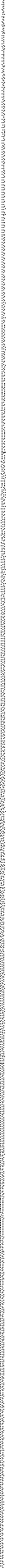 Drum MajorResponsible for conducting the marching band and overseeing activities related to the band on the field.In the public eye you're the face of the band; you are responsible for morale and excitement at all times.The Drum Major will lead any parade that the band is involved in.Focus on maintaining student excitement and achievement.Aides in formulating future rehearsal objectives by carefully observing and reporting all marching and music proceedings to the director.Responsible for moving band from point A to point B.Drum major will model musical and visual integrity as it relates to the field show.The Drum Major will warm up the band when indoors at the discretion of the director.Assistant Drum MajorResponsible for maintaining morale and excitement within the band as a whole.At any events requiring student help, the Assistant Drum Major will organize and direct the helpers at the discretion of the director.Aides in formulating future rehearsal objectives by carefully observing and reporting all marching and music proceedings.Facilitate communication between various rehearsal locations.Responsible for maintaining musical and visual integrity (interpretation) as modeled by the drum major.The caretaker of the band room, making sure that everything is in its place.Woodwind Section LeaderIn Charge of the Flutes/Clarinets/Saxes/Low WoodwindsReceives and analyzes weekly reports from section leadersBrings issues from section leaders to attention of Drum Majors and the Band Director.Run full woodwind sectionals if the need arises.Support the individual woodwind section leaders in the woodwind section.Assist band members in reading their drill and finding their spot on the field.Analyze performance recordings to generate a list of errors and accolades for use in future rehearsals.Confer with Visual Coordinator & Music Coordinator with regard to drill and music execution.Take attendance from section leaders and report them to Office Manager.Brass Section LeaderIn Charge of the Trumpets/Trombones/Euphoniums/SousaphonesReceives and analyzes weekly reports from section leadersBrings issues from section leaders to attention of Drum Majors and the Band Director.Run full brass sectionals if the need arises.Support the individual section leaders in the brass section.Assist band members in reading their drill and finding their spot on the field.Analyze performance recordings to generate a list of errors and accolades for use in future rehearsals.Confer with Visual Coordinator & Music Coordinator with regard to drill and music execution.Take attendance from section leaders and report them to Office Manager.Note: The above four positions are the senior student leaders and will serve as the primary voice between the student body and the directors.  Each of these four will be the first to arrive, and the last to leave any band function, including rehearsal.  They will need to attend all band functions, and will meet regularly with the band director regarding daily operation.  To assure that your voice is being heard, communicate directly with these four individuals.QuartermasterThe caretaker, director, and chief of all activities and/or persons using the uniform room for any purposeResponsible for providing notification of needs to uniform alteration to the directorAssist in determining the proper fit of all uniform pieces for each band memberMaintain a clean and operational workspace inside of the uniform roomCoordinate with the Marching Band Uniform, and Concert Bands Uniform parent helpers to assure that size and functionality is maintained throughout the seasonResponsible for Uniform Distribution on performance days at the discretion of the band director; each uniform must be placed on the correct section rackCoordinate with the Band Captain with regard to the space in which each section will change (maybe subject change due to building construction).Keep uniform room clean and organized.Equipment Manager•	Responsible for the inventory of all instruments, electronic equipment, and location/transportation of equipment needed in travel and at rehearsals.•	This equipment may include props, pit equipment, drum major podium, and other audio equipment.•	Will ensure that the equipment staff completes their duties in a timely manner.•	Perhaps devise a hand signal to better facilitate the moving of....equipment.Perhaps devise a hand signal to better facilitate the moving of....equipment.Keep instrument area clean and organized.Line the practice field.Load coolers with ice and water for away games, home games, and competitions. Make sure it is loaded so pit crew can transport it to field/trailer/bus.Office Manager•	Organize all music used for marching band into section folders.•	Monitor the section folders to ensure that extra copies exist for each piece of music.•	Distribution of marching band music at the discretion of the director.•	Will copy and distribute drill as needed.•	When music is collected, the office managers will need to order, sort, file, copy, and redistribute as necessary.•	The office manager is responsible for tracking attendance. They will collect from the Woodwind/brass captains.•	Will assist the Historian in any way needed to make sure that there is a slide show for end of year presentation.Keep copy area clean and organized.Section leaders They are responsible for the music/marching performance of their respective section.  This may include awareness of attendance, assistance in memorization of music, marching assistance, and relaying questions to the appropriate individuals.Run musical/marching sectionals during rehearsals when time is allotted for them.Organize and run any extra sectionals. (Must give section AT LEAST 1 weeks advance notice).Take attendance of your section and report to the woodwind/captain.Historian Reports to the Office Manager.They are in charge of taking quality photos during each event of the season and giving these photos to Mr. Gillette on a bi-weekly basis. (Can be by email or thumb drive).The historian is responsible for making the slide show viewed at Awards Night at the end of the year. They are in charge of the “Photo” Bulletin board in the band room.They are responsible for the band award case across from gym and shadow box in back hallway.Uniform Staff Reports to the Quartermaster and is responsible for assisting him/her in his/her duties.Keep uniform room clean and organized.Equipment  Staff Reports to the Equipment Manager and is responsible  in assisting him/her in his/her duties.Keep instrument storage area clean and organized.Load coolers with ice and water for away games, home games, and competitions. Make sure it is loaded so pit crew can transport it to field/trailer/bus.Office Staff Reports to the Office Manager and is responsible for assisting him/her in his/her duties.Keep office area clean and organized.Percussion Equipment Technician Reports to the equipment manager and percussion section leaders.They are expected to maintain all percussion equipment in such a way that enables daily rehearsal activities and quality performance.They are also required to keep percussion room cleanThey are to organize and keep track of all the percussion equipment in the percussion room.Help sideline percussion move all of their equipment to and from rehearsal and performance areas.Electronics Czar Reports to the Equipment Manager.This person is in charge of all electronic equipment used in the pit for the halftime show.They are required to organize and store equipment when not in use.They are required to organize and keep organize the electronics cabinet and other storage areas.Note: All student leaders are expected to audition for county and district band.  The director reserves the right to terminate or replace the position of any student leader at any time.  This is a year-long appointment. This does not end until after graduation.  The duties listed here are fluid; duties can be altered, removed or added at any time if the need arises.